Θέμα:  Έκδοση βεβαιώσεων υλοποίησης προγραμμάτων σχολικών δραστηριοτήτων Για το σχολικό έτος 2017-18, οι βεβαιώσεις υλοποίησης προγραμμάτων σχολικών δραστηριοτήτων, θα εκδοθούν από την υπηρεσία μας με βάση τα στοιχεία που έχουν δηλωθεί στην ψηφιακή φόρμα http://dipe.ira.sch.gr/schools/progs.Παρακαλούνται οι Διευθυντές/ριες-Προϊστάμενοι/ες όλων των σχολικών μονάδων, το αργότερο μέχρι 28 Μαΐου 2018, να ελέγξουν τα στοιχεία που έχουν καταχωρηθεί στην παραπάνω ψηφιακή φόρμα, να επιβεβαιώσουν ότι τα προγράμματα της σχολικής μονάδας έχουν ολοκληρωθεί και να αναφέρουν τον ακριβή αριθμό επισκέψεων σε φορείς που πραγματοποιήθηκαν κατά το σχολικό έτος 2017-18 στα πλαίσια του κάθε προγράμματος. Αν κάποιο από τα προγράμματα δεν υλοποιήθηκε επιλέγετε στο τελευταίο εδάφιο της φόρμας την καταχώρηση «ΟΧΙ». Αν όλα τα προγράμματα υλοποιήθηκαν κανονικά και έγινε και ο προγραμματισμένος αριθμός επισκέψεων, δεν απαιτείται κάποια περαιτέρω ενέργεια από πλευράς σας. 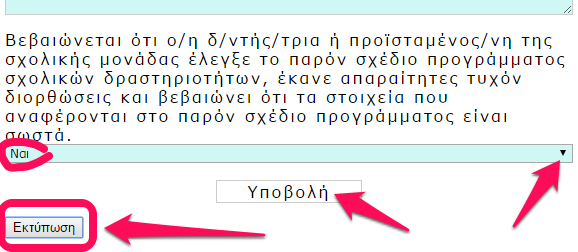 Επισημαίνεται ότι για να καταχωρηθούν οποιεσδήποτε αλλαγές, θα πρέπει να πατήσετε το κουμπί στο τέλος της πλατφόρμας που γράφει "Υποβολή".Υπενθυμίζεται ότι η σύνδεση στην ψηφιακή πλατφόρμα http://dipe.ira.sch.gr/schools/progs γίνεται με το όνομα χρήστη και τον κωδικό πρόσβασης σχολικού δικτύου που διαθέτει η σχολική σας μονάδα (είναι ο ίδιος με αυτόν που χρησιμοποιείτε για να συνδεθείτε στο email σας- ΟΧΙ με τους κωδικούς του MySchool).Όλα τα πεδία της φόρμας μπορούν να τροποποιηθούν εκτός της επωνυμίας της σχολικής μονάδας, τίτλος του προγράμματος, καθώς και ονοματεπώνυμα-ειδικότητες των συμμετεχόντων εκπαιδευτικών. Σε περίπτωση που κρίνετε ότι θα πρέπει να γίνουν αλλαγές στα συγκεκριμένα πεδία (π.χ. διότι κάποιος εκπαιδευτικός αποχώρησε από το πρόγραμμα) παρακαλείσθε να αποστείλετε σχετικό αίτημα στο τμήμα Σχολικών Δραστηριοτήτων (email: tay@dipe.ira.sch.gr) το αργότερο μέχρι 28 Μαΐου 2018.Ο Διευθυντής Πρωτοβάθμιας Εκπαίδευσης ΗρακλείουΔημήτρης ΑποστολάκηςΕΛΛΗΝΙΚΗ ΔΗΜΟΚΡΑΤΙΑΥΠΟΥΡΓΕΙΟ ΠΑΙΔΕΙΑΣ, ΕΡΕΥΝΑΣ & ΘΡΗΣΚΕΥΜΑΤΩΝ--------------------------ΠΕΡΙΦΕΡΕΙΑΚΗ Δ/ΝΣΗ Π/ΘΜΙΑΣ&  Β/ΘΜΙΑΣ ΕΚΠ/ΣΗΣ  ΚΡΗΤΗΣΔ/ΝΣΗ Π/ΘΜΙΑΣ ΕΚΠ/ΣΗΣ ΗΡΑΚΛΕΙΟΥΤΜΗΜΑ ΣΧΟΛΙΚΩΝ ΔΡΑΣΤΗΡΙΟΤΗΤΩΝΗράκλειο, 18 Μαΐου 2018Αρ. Πρωτ.: 5948Ταχ. Δ/νση      :  Μεταξοχωρίου 15 Ταχ. Κώδικας  :  713 04 ΗράκλειοΤαχ. Θυρίδα   :  2038. Νέο Στάδιο   Τηλέφωνο      :  2810 529318Υπ. Τμήματος:  Στέργιος ΧατζάκηςE-mail             :  tay@dipe.ira.sch.gr ΠροςΣχολικές Μονάδες Π.Ε. ΗρακλείουΚοιν. Περιφερειακή Δ/νση Εκπ/σης ΚρήτηςΓραφεία Σχολικών Συμβούλων Ηρακλείου